Manual de Organización y FuncionesEspecífico del Servicio de Ginecología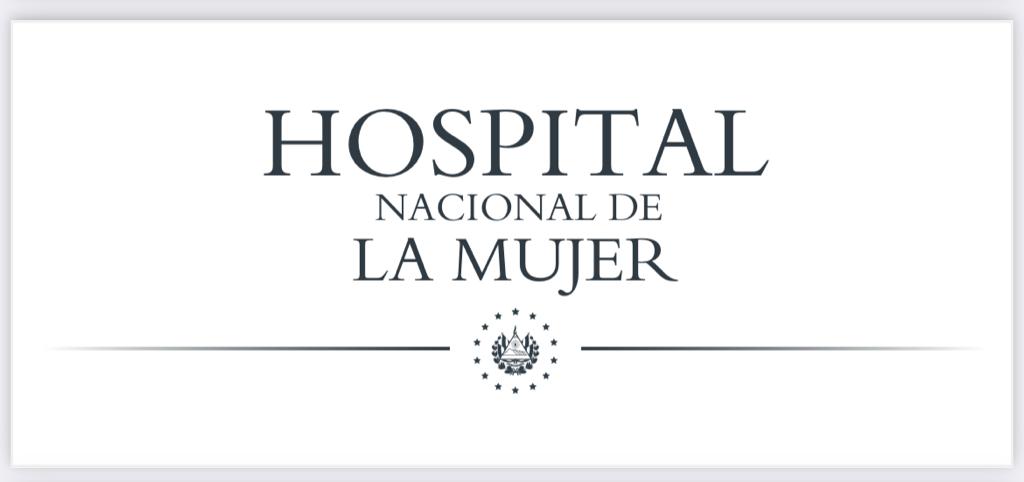 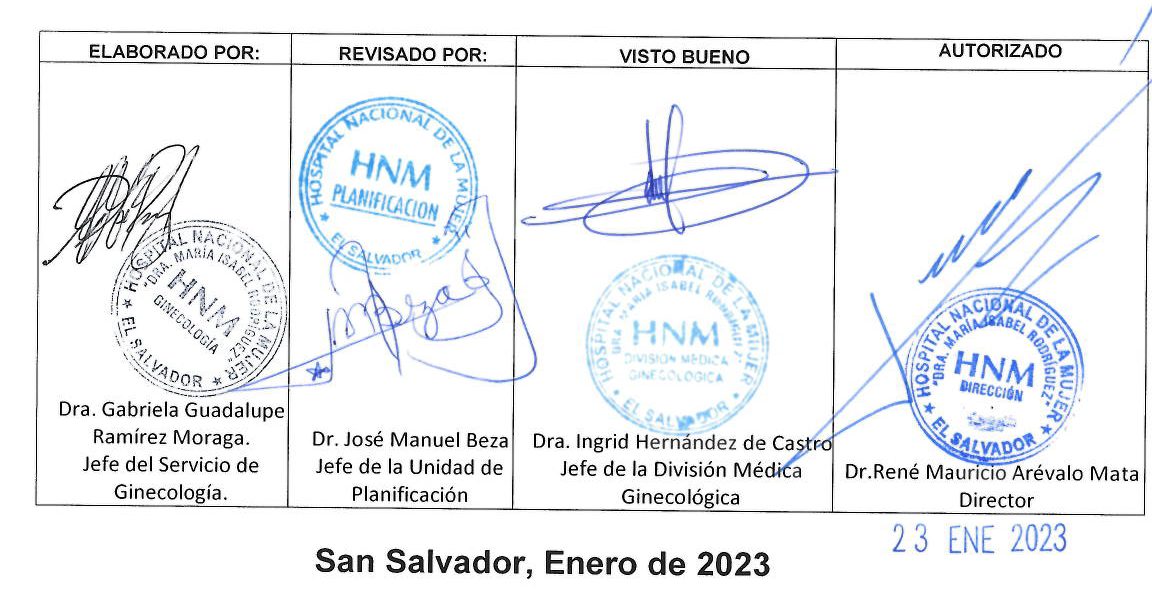 INTRODUCCIONEn cumplimiento a las Normas Técnicas de Control Interno Específicas del Hospital Nacional de la Mujer , a los Lineamientos Técnicos para la Elaboración y Publicación de Instrumentos Técnicos Jurídicos, emitidos por el Ministerio de Salud, y visualizando la necesidad de contar con una herramienta que contribuya a desarrollar las actividades en forma coordinada, la Dirección del Hospital Nacional de la Mujer  ha iniciado el proceso de actualización y desarrollo de su plataforma documental, y a continuación presenta el Manual de Organización y Funciones Específico del servicio de Ginecología el cual es un instrumento técnico normativo que establece y describe la Visión, Misión y Objetivos, las Funciones Generales y Específicas, así como su Organigrama y las Relaciones de Autoridad, Dependencia, Coordinación y Comunicación. Su elaboración ha sido posible gracias a la colaboración del Equipo Técnico de Trabajo del servicio de Ginecología con el propósito de mejorar el desempeño y contribuir a satisfacer la demanda de eficiencia en la utilización de los recursos, minimizar la duplicidad o superposición de competencias y funciones entre dependencias. Todo esto dentro del marco referencial establecido en el Plan Cuscatlán y el Plan Estratégico de MINSAL 2021-2025.El Servicio de Ginecología posee entre sus propósitos principales la coordinación y supervisión capacitante del personal médico, con el fin de brindar atención en consulta externa, y Hospitalización a todo tipo de patologías ginecológicas. En el presente año el servicio de Ginecologia contara con 16 camas censables. MARCO NORMATIVO LEGAL Plan Cuscatlán Marco estratégico en salud – Política Crecer JuntosPlan Estratégico del Hospital Nacional de la Mujer “Dra. María Isabel Rodríguez” 22016-2025.Plan Estratégico Institucional del MINSAL 2021-2025Política Nacional de Calidad Reglamento de Normas Técnicas de Control Interno de la Corte de Cuentas Reglamento de Normas Técnicas de Control Interno Específicas del Hospital Nacional de la Mujer “Dra. María Isabel Rodríguez”   Reglamento General de Hospitales del MINSALManual General de Descripción de Puestos de Trabajo: Tomo III, MINSALMisiónProporcionar atención profesional con calidad y sentido humano a toda paciente con problemas ginecológicos que necesiten intervención quirúrgica, facilitándoles su recuperación e incorporación a su familia y la sociedad.VisiónSer un equipo de trabajo líder con conocimiento científico actualizado para proporcionar atención ginecológica, quirúrgica, eficaz a toda mujer que lo necesita Objetivo General del Servicio de Ginecología.Proporcionar atención de calidad a las pacientes en el post operatorio inmediato facilitando su rápida recuperación, así como preparar a las pacientes con patología ginecológica que requieren de una intervención quirúrgica de emergencia siguiendo los protocolos y normas hospitalarias.Objetivos Específicos Resolver oportunamente los problemas ginecológicos de origen benigno, a nuestras usuarias.Dar la mejor atención y cuidados a nuestras pacientes post quirúrgicas y evitar complicaciones que podrían incluir la muerte si no se detectan a tiempo.Evitar complicaciones a futuro a nuestras pacientes con diagnósticos de abuso sexual.Orientar y formar al  Médico residente que rote por el servicio, aclarando dudas y acompañando en procesos quirúrgicos.Funciones Generales Funciones asistencialesCoordinar la entrega de turno del personal de su Servicio en la que deben evaluar: pacientes ingresadas, remitidas, casos graves, fallecidos, intervenciones quirúrgicas urgentes realizadas, dificultades de turno, disponibilidad de camas y otros.Realizar el pase de Visita diaria como un proceso que integra la atención médica y la docencia.Asistir a las sesiones clínico -patológicos, radiológicas, administrativas del hospital.Participar en la evaluación de los casos graves.Realizar la evaluación diaria y firmar las altas de las usuarias.Controlar las medidas de prevención y control de las infecciones intra hospitalarias en el servicio.Funciones administrativasElaboración de Plan Anual OperativoElaboración de memorias de labores Elaboración de Diagnostico situacional del ServicioEvaluación semestral de médicos bajo su cargoRevisión de reportes de marcación y control de permisos del personal médico bajo su cargoCumplir en la difusión de las políticas, normas, lineamientos y protocolos del Hospital y del MINSAL.Realizar mensualmente en el análisis en conjunto con el personal del servicio los indicadores de gestión del mismo (sala situacional).Planificar, organizar y controlar las interconsultas solicitadas.Discutir en los servicios quirúrgicos la elaboración y cumplimento de la programación quirúrgica (en caso de que sus médicos tengan horas asignadas a sala de operaciones), procurando ser ágil y eficiente en la programación de los procedimientos pendientes.Controlar la permanencia y conservación de los medios básicos y activos fijos a su cargo.Organizar y dirigir la discusión de fallecidos del servicio.Participar en el proceso de elaboración, implementación y evaluación de los protocolos internos del Servicio.Desarrollar la integración con otros servicios y departamento del hospital y demás instituciones del Sistema de Salud.Velar por el cumplimento de normas y procedimientos, cumplir y hacer cumplir las funciones comunes a los trabajadores (Reglamento General de Hospitales Art. 58).Supervisar el cumplimiento de los estándares de calidad del Servicio.Emitir informes oportunos, presentarlos con oportunidad a la jefatura inmediata para la toma de decisiones.Velar por el registro adecuado de la información.Cumplir y facilitar la aplicación de la Ley de Acceso a la Información Pública en las diferentes áreas de su responsabilidad., Funciones docentes.Planificar, organizar dirigir y controlar la docencia de pre y post grado como responsable de la actividad del servicioCoordinar las discusiones de casos, seminarios y otras actividades docentes.Elaborar o dar seguimiento al plan de formación de los médicos residentes y estudiantes que rotan por su servicioFunciones de investigación.Planificar, organizar, dirigir y controlar todas las actividades de investigación del servicio.Dependencia JerárquicaDivisión Medica Ginecológica.ORGANIGRAMAEstructura Interna del Organigrama del Servicio GinecológicoCantidad de recurso humano según clase \RELACIONES DE TRABAJOa) InternasCon: Servicios de Hospitalización, Servicio de Emergencias, Servicio de Consulta Externa. Unidad de Cuidados Intensivos Adultos, Unidad de Cuidados Especiales, Departamento de enfermería, Centro Quirúrgico.  Para: Establecer los mecanismos de funcionamiento y coordinación de los servicios asistenciales del hospital, desde los puntos de vista médico y administrativo.b) Externas Con: Dirección, Sub dirección, División Administrativa, División de Servicios de Diagnóstico y Apoyo, Unidades Asesoras y Comités de Apoyo, Ministerio de Salud Pública. Para: Adoptar, coordinar y divulgar planes y lineamientos orientados al cumplimiento de los objetivos institucionalesVigencia El presente Manual de Organización y Funciones Específico del Servicio de Ginecología entrará en vigencia a partir de enero de 2023, fecha de aprobación del mismo por parte de los Titulares de este Hospital SIGLASPersonalNoHoras diarias contratadasMédicos especialistas332Médicos residentes 216Practicante internos324Enfermeras429Auxiliar de enfermería648Ayudante de enfermería18HNM Hospital Nacional de la Mujer “Dra. María Isabel Rodríguez” MINSAL Ministerio de Salud NTCIE Normas Técnicas de Control Interno Específicas RIISS Redes Integrales e Integradas de Servicios de Salud 